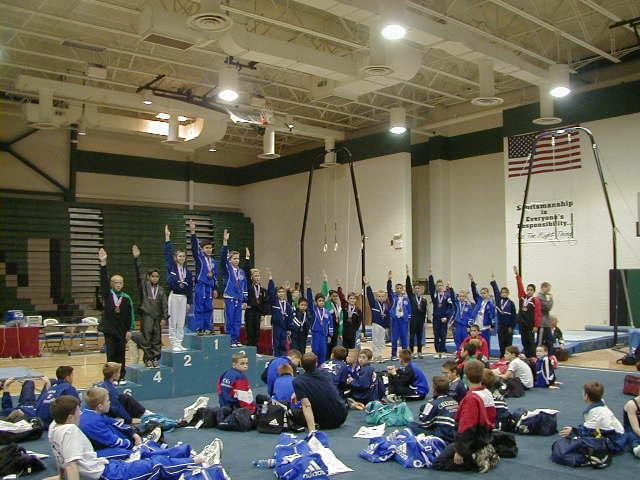 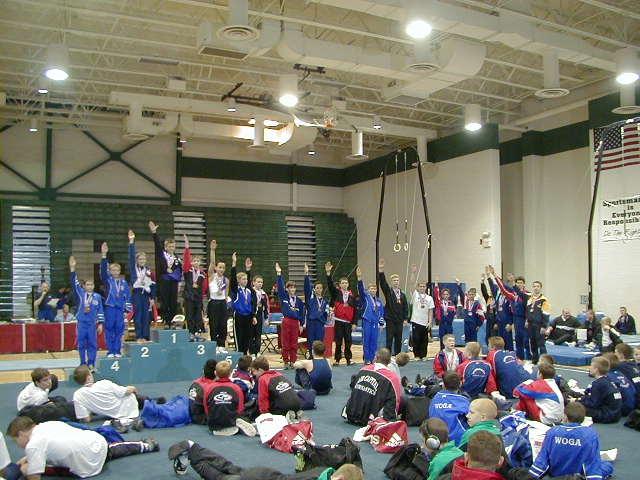 CLASS IV (Ages 10-11)TeamLast NameFirst NameFXPHSRVPBHBAAWOGAMussaAustin8.98.88.58.28.88.2551.45CypresMayerBenjamin8.68.38.288.958.350.35WOGAHardyElliott8.88.58.57.957.858.650.2Lone StarFeasterRyan8.688.28.158.458.449.8VictoryMullaneyR.J.8.78.28.57.458.48.3549.6Emerald CityDilworthJosh8.58.17.98.358.558.149.5CypresWatsonAlex8.78.18.188.557.9549.4ChampionMizoguchiTyler8.27.87.888.98.248.9WOGAStevensJason7.98.47.67.98.48.148.3DynamoSebastianRohan8.557.58.17.988.0548.1HGA/GymmastersOwensThomas8.557.57.98.058.257.647.85Oklahoma GoldChurchillJames8.38.48.17.88.36.947.8CypresMcAleaveyBrandan8.87.17.88.18.17.8547.75WOGADennisCorey8.38.387.757.28.147.65McCrackensLeoniSean8.77.18.17.958.17.5547.5WOGAEllsworthPresten8.27.28.48.487.2547.45TitansJimersonAustin8.37.67.47.78.358.147.45WOGAMunozAlex8.67.788.056.88.2547.4HGA/GymmastersGuerraFrancisco8.37.47.68.158.757.1547.35CypresVickersPeyton8.857.87.98.156.957.747.35Gulf GymnasticsTrammellBrian8.657.97.17.958.27.447.2CypresMcKianTristan8.37.38.28.458.056.947.2Lone StarHepworthScott8.26.97.68.058.57.947.15Great AmericanHigginbothamTravis8.17.97.17.957.97.8546.8High TumblersChandlerWill87.57.57.758.27.846.75Lone StarBernardezMatthew6.987.288.28.4546.75WOGAHarperPatrick8.18.37.48.157.37.346.55CypresBarcusCory8.17.48.28.37.96.646.5St. LouisKsiazekRob887.97.757.57.346.45Capital GymnsticsHillinChristopher8.67.27.87.658.46.746.35ChampionStehlChristopher8.378.27.97.9746.3MEGAMeansHarrison8.37.37.48.17.67.646.3MEGAKhosraviChristopher8.16.87.87.98.37.3546.25HGA/GymmastersClarkChristopher8.47.48.17.67.856.846.15C.Gs GymnasticsBrownChase8.56.87.686.98.346.1Capital GymnsticsDuaneMatthew8.27.38.37.27.77.346CrenshawRadyJake87.57.77.88.95.945.8Aerial WorksBarnardBen8.27.477.557.87.745.65Capital GymnsticsTaylorAlex8.37.27.57.67.47.5545.55CrenshawRestaDario8.37.67.57.757.257.145.5ChampionStineMichael8.66.88.17.88.255.945.45ASI/DallasCordovaAustin8.27.47.97.97.96.145.4CypresPaigeMatthew8.27.78.17.76.956.4545.1Gulf GymnasticsThompsonIan8.96.77.87.97.45644.75Capital GymnsticsPilandPierce8.37.57.77.67.85.644.5Emerald CityMeeksThomas8.17.177.67.86.243.8CypresRentonColin7.96.77.17.77.36.943.6MEGAMinterRyan7.96.76.87.66.77.7543.45ASI/DallasGarzaRyan7.67.17.77.656.66.543.15HGCLiebermanAri8.26.87.185.9743ASI/DallasCatheyChance8.15.47.77.5576.942.65St. LouisPermowiczLuke7.87.27.57.656.35642.5Team CentralDagestadDouglas7.66.97.37.656.156.642.2CypresRainsHudson8.4778.055.65.641.65St. LouisForryJJ8.46.37.67.357.154.341.1St. LouisNesterBernie7.67.16.87.357.14.740.65ACESArdisSpencer7.36.46.47.955.55.839.35FlameJohnsonJoseph6.86.77.17.95.4437.9St. LouisBauerSean077.204.75.124CLASS 4 (12-13)TeamLast NameFirst NameFXPHSRVPBHBAAAcrotexDarlingtonJeff8.58.258.188.658.249.7AlamoFaulkAndrew8.958.458.38.17.757.7549.3HGA/GymmastersJonesNicholas8.98.258.27.7758.27.7549.075WOGALofmanLuke8.78.18.48.0257.957.8549.025AcrotexAmesSean8.87.458.17.958.757.9549WOGAMurdockMark8.158.67.87.47.758.0547.75Air CapitalStreckerStanley8.157.98.357.52586.646.525Capital GymnasticsPrattNick8.27.957.757.4257.557.6546.525CypresGriffithStephen8.87.37.287.37.8546.45TitansKrausSam8.257.27.858.0757.97.0546.325MillenniumEckmanJonathan7.857.656.97.957.558.246.1WOGAHelartRory8.057.57.67.657.557.7546.1Emerald CityWaltonMarc7.856.87.658.1258.057.345.775LittlestarGrimesC.J.8.17.17.97.87.17.5545.55AmericanSanchezDivin8.16.257.657.9757.557.3544.875SEGASmithGrayson8.557.17.57.657.156.844.75SonshineEvansAnthony8.177.957.57.956.0544.55TitansCobleCollin7.956.157.557.657.757.2544.3AmericanWestDerek7.67.877.557.157.0544.15SonshineMorseJustin7.557.557.557.4756.256.5542.925HGA/GymmastersCorpuzMark Justin7.857.956.657.37.75.3542.8CypresWalkerJonathan7.27.257.57.2756.956.342.475Gulf GymnasticsButlerCharles8.26.257.557.5757.5542.075FlipsDavesSeth8.26.857.157.56.95.3541.95MeyersBeckmanSeth77.158.057.45.96.241.7Emerald CityBeattieDaniel7.056.457.37.456.66.8541.7SpringfieldFuchsJohn7.87.16.97.76.15.841.4Gymnastics EliteRosfeldShane8.755.86.957.6254.67.1540.875CypresReedJim8.1576.957.646.0539.75SpectrumHousemanJosh7.655.657.457.16.45.139.35